<<< FLITSCONSULT >>>Samenvoegen Academieraad en OpleidingscommissieBeste mensen,Hieronder heb ik in het flitsconsult een vraag van Werner Eussen, voorzitter van de CMR van Zuyd Hogeschool. Het betreft het volgende.Zuyd Hogeschool is bezig met de academievorming. Hierbij zullen 30 academies komen, waarvan 20 academies maar een opleiding omvatten en 10 academies meerdere opleidingen.Op academie niveau moet er medezeggenschap komen, de deelraden of beter gezegd dan de academieraden.  Per opleiding is er ook een opleidingscommissie.Het CVB wil graag dat de opleidingscommissies en de academieraden samen worden gevoegd. Wettelijk kan dit. En is financieel de goedkoopste oplossing.Werner is hier geen voorstander van, omdat de motivatie om lid te worden van een OC een andere is de motivatie om lid te worden van een Medezeggenschapsorgaan. Daarnaast ziet hij belangenverstrengeling en verder ook nog dat OOP zeggenschap gaat krijgen over de inhoud van de opleiding.Graag wil hij van de collega CMR-voorzitters weten welke keuze zij hebben gemaakt en waarom en of het een slimme keuze is geweest, of dat ze als ze de kans kregen het anders zouden inrichten.We zouden het zeer op prijs stellen als we volgende week een reactie mogen ontvangen.Met vriendelijke groeten, Hans----------------------------------------------------------Hans Schrijen | Ambtelijk secretaris Vereniging vanMedezeggenschapsraden van Hogescholen (VMH)secretariaat@vmh-hbo.nlHoi Hans,Bij Avans is er maar 1 academie die maar 1 opleiding heeft en dat is de Pabo. Daar zijn de academieraad en opleidingscommissie ook 1 gezamenlijk gremium. Ik heb niet gehoord dat het daar tot problemen leidt. Verder is het wettelijk gezien inderdaad toegestaan en als het CvB van Zuyd Hogeschool niets wil doen met de -overigens plausibele- argumenten van Werner, dan houdt het, ben ik bang, op. Meer kan ik er helaas niet over zeggen.Met vriendelijke groet,Hanneke NoltaAmbtelijk secretaris AMR | Bureau Medezeggenschapszaken |Avans Hogeschool | De Bijster 7-21 Kamer DA307 | Breda | 06-41141888Beste Hans,Ik ben het helemaal met Werner eens.De taken en bevoegdheden van de deelraden zijn van een heel andere orde dan die van een OC. Wel is de OC sinds september 2017 ook een medezeggenschapsorgaan.Ook de opmerking t.a.v. de ondersteuning klopt. Het is wel denkbaar dat iemand van de ondersteuning in de deelraad zit, maar niet in de OC.Bij ons zijn de OC's en de deelraden dan ook gesplitst.Met vriendelijke groet,Henk Boer,Voorzitter HMR,Hanzehogeschool GroningenBeste mensen,De Amsterdamse Hogeschool voor de Kunsten (AHK) kent gelijkwaardige gedeelde medezeggenschapsraden: de helft van de raden wordt ingevuld door studenten en de andere helft door medewerkers. Er is één centrale raad of CMR: de Hogeschoolraad (HR) en de 6 faculteiten/academies hebben ieder een eigen Academieraad (AR).Sinds vorig jaar zijn daar Opleidingscommissies (OC) bijgekomen. Dit zijn volwaardige medezeggenschapsorganen, samen met de AR-en gaan zij immers over alle decentrale  medezeggenschapsonderwerpen. Waar welke raad precies over gaat en advies en/of instemmingsrecht heeft is vastgelegd in het AHK Medezeggenschapsreglement. De decentrale  medezeggenschap is niet getrapt, d.w.z. de OC valt niet ‘onder’ de AR. Beide raden hebben de academiedirecteur als gesprekspartner.Wél is het zo dat in OC’s alléén studenten en docenten plaats kunnen nemen, zij gaan immers over het onderwijs.Voor de HR en de AR-en geldt die restrictie niet. Voor de medewerkersplaatsen kunnen zowel medewerkers (OOP) als docenten zich kandideren.  Omdat de academies verschillen in grootte (sommige met drie opleidingen, anderen met 16 of veel meer) is een pragmatische keuze gemaakt. Elke academie beslist zelf hoe ze de decentrale medezeggenschap passend bij de academie inrichten. Dus óók hoeveel OC’s ze nodig vinden. Sommigen kiezen ervoor om opleidingen te clusteren in één of meerdere OC’s op andere academies is de AR samengevoegd met de OC. Bij al de keuzes stond voorop dat de wettelijk verplichte én goede medezeggenschap gewaarborgd is, maar dat staat en valt ook met dat het werkbaar en uitvoerbaar moet blijven.Als er erg veel OC’s op een academie actief zijn dan belemmert dit wellicht de toestroom richting AR? Ieders tijd is beperkt. Als mensen al in een AR/OC zitten hebben ze vaak geen tijd om ook nog in een andere raad plaats te nemen. Hoeveel mensen kunnen/willen in een raad plaatsnemen?De AHK is nu een klein jaartje met de OC’s op weg en gaat de gemaakte keuzes natuurlijk evalueren, wat werkt en bevalt goed en is uitvoerbaar? Is de medezeggenschap goed gewaarborgd? Tot slot over de kosten: de AHK kent een AHK faciliteitenregeling voor de HR, AR en OC leden, waarbij artikel V-4 van de CAO (blz. 89)  gevolgd wordt (in schaal 8) én gelijkwaardig toegepast voor alle leden dus óók voor de studentleden. Zit iemand in meerdere raden dan krijgt hij/zij dus voor alle lidmaatschappen uitbetaald.Ja, dat kost wat, maar daar krijgt de instelling ook de wettelijk verplichte én goede medezeggenschap voor terug.Tot zover mijn reactie, sorry helaas een tikkeltje later dan gevraagd. Met een hartelijke groet,Eleonora van Vloten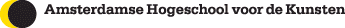 Eleonora van Vloten: Ambtelijk secretaris Hogeschoolraad
Adres: Academie voor Theater en Dans: kamer 7.47.            Jodenbreestraat 3, 1011 NG Amsterdam.Telefoon: 020 - 527 7790E-mail: Hogeschoolraad@ahk.nl